Как сохранять психологическую устойчивость в экзаменационный период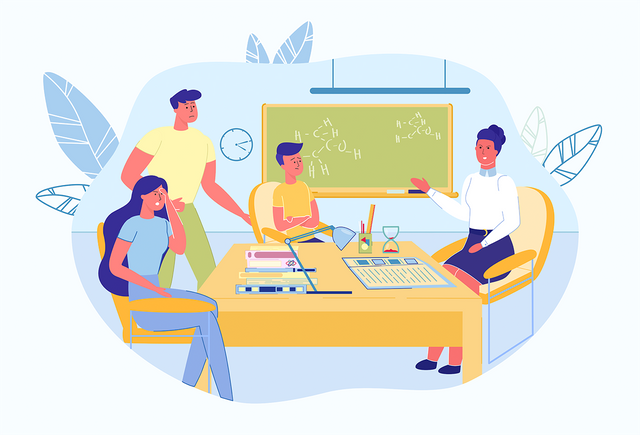 □Положительное восприятие  экзаменаСформировать конструктивное восприятие итоговой аттестации. Перейти от «Какой ужас этот ЕГЭ!» к «Профессиональная задача, которая решается».  Понимание ЕГЭ как проблемы меняется на его восприятие как педагогической задачи.□Верить в себя, в свой профессионализм.Вспоминать свой успешный опыт, мысленно перебрать что у вас получалось, какие трудности вы уже преодолевали.  □Поддержка себя.Оказывать себе самоподдержку. Четко отслеживать внутренний диалог, мысленно подбадривать себя и хвалить. Отказаться от критики и самобичевания.□Ставить реалистичные целиНе воздвигать сверхзадач и сверхцелей. Ставить реалистичные цели и ожидания.□Понимать границы своих возможностейНе воспринимать неудачи, как личную профессиональную несостоятельность. Понимать границы своих возможностей и ответственности.□Составить план действийСоставить план подготовки учащихся к итоговой аттестации. Это даст ощущение контроля и снизит тревожность.□Методы саморегуляцииИспользовать методы саморегуляции.